SHERIDAN FIRE DISTRICT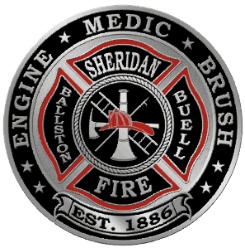 SPECIAL MEETING MINUTESMay 24, 2022, 6:00pmVIRTUAL MEETING ONLYMeeting called to order by President CooleyPledge of Allegiance Rollcall:  President Harry Cooley, Vice-President Tammy Heidt, Secretary Ray Bottenberg, Director Carol HarlanStaff Attendance:  Chief Les Thomas, Office Admins. Susan Shepard and Christy PetreeAdoption of Resolution for Capital Expenditure LoanChief Thomas - This meeting to approve the resolution for the Capital Expenditure Loan. Provided to those present are more detailed information on the loan.  It’s a total of 350,000 with fees being 19,000, the district will receive 330,500. Dir. Harlan - Concerned where the monies are going and what are they being used for.  I want to see numbers, specific numbers.  Maybe putting into a reserve fund or adding a new line to ensure the monies are accounted for and spent with care and not wildness.Motion by Dir. Harlan The monies come into their own line that is allocated to the budget for the expenses that have already been identified and any remaining funds be put into a savings account for when it is needed.No Second, motion denied.Motion by Dir. Carol - I motion to adopt the supplemental budget changes to include $350,000 loan less fees of $19,500 be allocated as follows: $230,000 to designated account in General Fund and $100,500 to the Building Reserve Fund in resolution 2021-2022-03A.Second by Vice Pres. Tammy HeidtMotion carries.V.P. Heidt – Motions the line item in the General Fund which is identified as loan dollars, requires board approval for expenditure and each month will be provided an accountability report of monies within that account which have been retained or spent. Second by Dir. HarlanMotion carries.Appoint Budget Committee MembersPresident Cooley names off the candidates: Leo Krick, Michael Griffith, and Larry Deibel. Board reviews applications.V.P. Heidt motions to approve the three candidates as presented to the board.Carol seconds.Motion carries.Dir. Harlan- Motions to adjourn meetingV.P. Heidt secondsMeeting adjourned at 7 PM